社会科「火事からくらしを守る」⑦　地いきの協力　　月　　日　　　　　　　　　　　　　　　４年　　組　　番　名前　　　　　　　　　　　　＜防災くんれんの写真を見て、分かったことや気付いたことは？＞　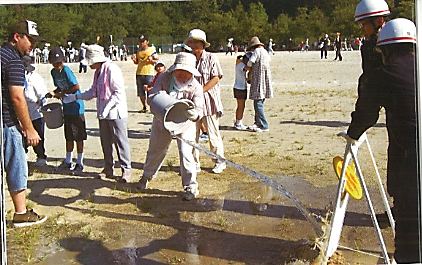 ＜消防団の人はどんな仕事をしているだろう。＞＜災がいに備えて、自分たちができることは何だろう。＞＜ここまでの学習をふりかえって＞